Questionnaire sur les voitures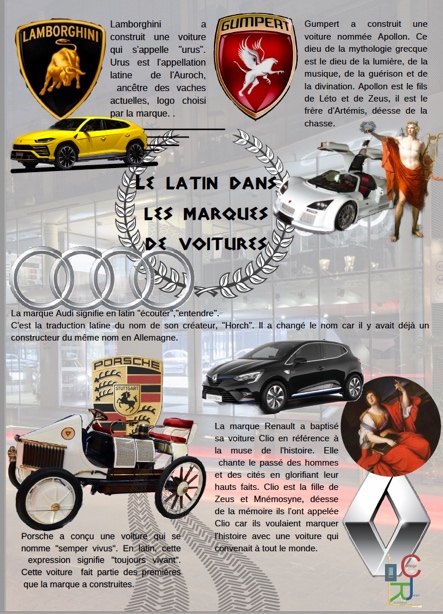 1- Que veut dire « URUS » en latin ?  Tigre  Poule  Cheval  Taureau2- Quelle est l’origine antique de Clio ?  Une fée  Un dieu  Une poule  Une muse3- Qui est le frère d’Artémis ?  Zeus  Apollon  Cléopâtre4- Comment dit-on « toujours vivant » en latin ?  Poulus   Sempers vivus  Urus  Maximus5- Comment traduire « Horch » en latin ?  Pouloch  Écouter/entendre ; audi  Cercle ; circulus  Rouler ; volvo